Domácí výuka rozeslána emailem paní učitelkou KorábovouMilí žáci, děkuji za snahu pracující většině a prosím o samostatnost při řešení a včasné zaslání. Ubrala jsem na množství cvičení. :-D  Ať se vám daří!Zkusíme najít „ztracenou“ Veroniku Radoušovou?Řeč přímá a nepřímá  a /do školního sešitu     PS starý - str. 32, nový - str.37      jméno autora, název knihy, jména hl. hrdinů pod obrázkem + cv.1 b b/ PS starý - str.33/cv.4, nový - str. 38/cv.4Pracovní list XIV. – do školního sešitu pouze odpovědizadání  najdeš v Messengeru /všichni/, či mailu Vypracování ofotit a poslat do 3.4. 2020 na mail mariestanikova@seznam.cz  nebo na Messenger Marie Nováková .Doporučení: Sleduj v úterý od 14 hodin na ČT 1 pořad ŠKOLA DOMA/ opakování českého jazyka a literatury s účastí žáků, interaktivní – chat s dotazy/www.ceskatelevize.cz/skoladomaProcvičuj pravopis a skladbu na pravopisne.czDobrý den, deváťáci, Děkuji všem, kteří zaslali vypracované otázky. Domácí výuka z dějepisu na tento týden bude odpočinková a zkušební. Rád bych vyzkoušel, jak bude fungovat Kahoot! v domácím prostředí. Vytvořil jsem soutěž, všichni proti sobě, jedničku s hodnotou 1 dostane podle pořadí 1/3 účastníků. Pokud vše bude fungovat, budeme Kahoot hrát pravidelně Soutěž končí příští neděli ve 12:00. Dole najdete odkaz na Kahoot, přidávám i PIN, ale když jsem kvíz zkoušel, tak jsem ho nepotřeboval. Je to 15 otázek, opakování základních otázek z dějepisu 9. ročník. Po dohrání si můžete zkopírovat odkaz na průběžné pořadí, abyste měli přehled, jak si vedete https://kahoot.it/challenge/0708014?challenge-id=93707b3f-98e4-4c06-9f9f-173a328a2268_1585507720099PIN: 0708014 Online podporaVyužíváte podle svého uvážení, námětů jste dostali dost.Učebnice, pracovní sešitTémata k procvičeníCo už bylo zadáno:Algebra a aritmetika  učebnice číslo 1 – Soustavy rovnic, str. 5 – 22, řešené příklady a příklady na procvičeníGeometrie učebnice číslo 2 – V a S jehlanu – str. 5 – 15, řešené příklady a příklady na procvičeníKužel - S – str. 16 - 22nové: nic novéhoPráce s pracovním listemPrvní dva příklady pro nestudijní (přijímací řízení bez zkoušky z M), všechno pro studijní část třídy.Odevzdat do 3.4. mailem – Kdo má tiskárnu – vytiskne, vyřeší, vyfotí a pošleKdo nemá – vyřeší na prázdný papír, vyfotí a pošlePapír označte jménem, datem. Název souboru bude obsahovat vaše příjmení. Děkujeme. 9. ročník	Pracovní list 1 – rovnice, slovní úlohyJméno:……………………………………………datum odevzdání………………………………..Vyřeš rovnici (nápověda: Vynásob levou i pravou stranu rovnice jmenovatelem)Vyřeš slovní úlohu:Maminka koupila Hubertovi 12 obalů na sešity. Větší po 8 Kč, menší po 5,50 Kč za kus. Celkem zaplatila 76 Kč. Kolik kterých obalů koupila?Řešte soustavu rovnic (nápověda: obě rovnice nejdříve vynásob deseti, s celými čísly se ti pak bude lépe počítat)Vyřeš pomocí rovnic:Mezi dvěma letišti vzdálenými  létají pravidelné spoje. Z prvního letiště vylétá letadlo v 6,30 hodin průměrnou rychlostí o  větší než letadlo statující v 7.00 hodin z druhého letiště. Letadla se míjejí vždy v 9.00 hodin. Jak daleko od prvního letiště?.9. ročník	Pracovní list 2 – jehlanJméno:…………………………………………datum odevzdání………………………………..Narýsuj pravidelný čtyřboký jehlan s délkou podstavné hrany 57 mm a tělesovou výškou 80 mm. (nápověda: učebnice str. 8)Vypočítej objem (v cm3) a povrch (v cm2) jehlanu ze cvičení 1.(nápověda pro S: str.10,11 – nejdřív si spočítej stěnovou výšku přes PV)Vaším úkolem pro tento týden bude vytvořit prezentaci v PowerPointu, která má alespoň 6 slidů.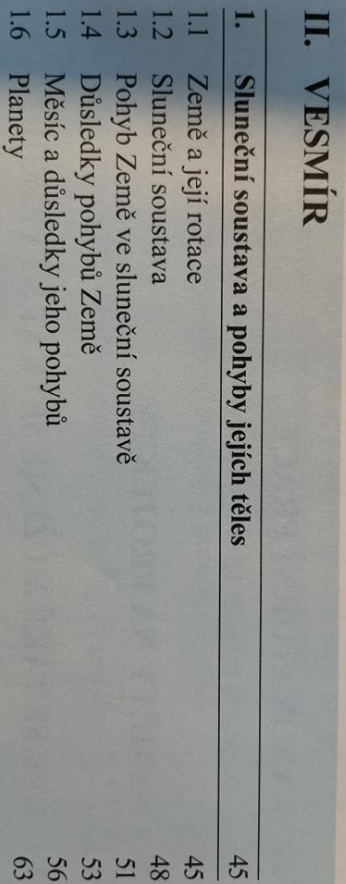 Kdo nemá možnost pracovat v PowerPointu, vytvoří referát na A4 psaný vlastní rukou, může doplnit i obrázky.Můžete si vybrat z těchto témat, která naleznete v učebnici (viz. Obrázek). Cílem je zopakovat již probrané učivo.Těšíme se na vaše práce a prosíme, abyste pouze nekopírovali text z wikipedie. Přečti si kapitolu Prvohory – éra trilobitů na str. 108 – 109 v učebnici.Do sešitu si napiš nadpis: PrvohoryOdpověz písemně do sešitu na otázky: Jak dlouho trvalo období prvohor?Které skupiny organismů se rozvíjejí v prvohorách?Co se stalo se životem na konci prvohor?Co se stalo s kontinenty na konci prvohor?Otázka dobrovolná: Proč nalezení latimerie bylo tak velkým překvapením? Kde má domov?Podívej se pozorně na krátký film o prvohorách na našem území, jeho název si zapiš také do sešitu:Exploze života v prvohorách: Starší prvohory (12 minut)Odkaz: https://www.youtube.com/watch?v=06iMu-cGqtMFilm diváky přenese do období prvohor, kdy se po dlouhém trvání poměrně jednoduchých mikroskopických forem začaly organismy překotně vyvíjet. Objevuje se až neuvěřitelné množství nejrozmanitějších živočichů i rostlin s nejrůznějšími podobami. Nenahraditelnou pokladnicí těchto informací je i Česká republika, například díky věhlasným nalezištím trilobitů, zkamenělých mušlí a korálů či nenápadných graptolitů.Tentokrát budeme čekat na vaše odpovědi mailem: máš dvě možnosti - 
	vyfotíš zápis v sešitu a pošleš jako přiložený soubor	Napíšeš odpovědi do wordu a pošleš jako přiložený souborMinulý týden byl ve znamení fyzického zeměpisu. Hledali jste odpovědi na otázky týkající se vesmíru, Země jako vesmírného tělesa, atmosféry, hydrosféry. V tématu fyzického zeměpisu budeme pokračovat, ale ne tento týden.Tento týden bych pro Vás měla zadání pro prezentaci. Nemusí být tak dlouhá jako v případě krajů ČR. Zpracujte ji ve Wordu, nebo v PowerPointu – to nechám na Vás. Chci obrázky, krátké slovní vysvětlení. Žádné dlouhé texty!!! Bude mít minimálně pět hezkých slidů!!!!Téma: ŽIVOTNÍ PROSTŘEDÍ, GLOBÁLNÍ PROBLÉMY LIDSTVAUvedu Vám pár příkladů, vyberte si z nich, nebo něco svého. Byla bych ráda, kdyby Vás to zajímaloPř.: Přelidněnost, Vysychání oblastí (Aralské jezero), Rozšiřování pouští, Tání ledovců, Civilizační nemoci, Náboženské konflikty, Hladomor, Chudoba, Vymírání živočišných druhů, Kmenové nepokoje, Ničivé požáry, Ničivé povodně + sesuvy půdy, Odpady, Jaderná elektřina, Rasismus, Znečistění vzduchu, Ozonová díra, Extremismus,….Prezentaci mi opět pošlete, děkuji a těším se na ně!V průběhu domácího vyučování budete v podstatě jen opakovat/prohlubovat si probranou látku.  !!!! Dříve než se pustíte do pracovního listu!!! si látku procvičíte/zopakujete v cvičeních uvedených v odkazech (na internetu) + quizlet. Pracovní list jen shrnuje, co jste tam opakovali.Učiteli pak zašlete pracovní list (stačí vyfotit) na jeho e-mailovou adresu. Pokud při procvičování i tak zjistíte, že si nejste úplně jistí, jak ta gramatika funguje, doporučuji nalistovat v sešitě, pokud to není možné, v pracovním sešitě na konci je shrnutí gramatiky + příkladové věty. 1, Opakování látky:Vypracovat si zbylá dvě cvičení: TEST a EVERYDAY ENGLISH z  Project English Fourth Edition Level 4, Unit 2 na stránce:https://elt.oup.com/student/project/level4/unit02/?cc=cz&selLanguage=cs(AUDIO vám umožní opakovat si a procvičovat výslovnost, jsou to poslechy z učebnice)Stránka funguje i na mobilních telefonech, k některým cvičením budete potřebovat sluchátka nebo reproduktory (zvuk).Slovíčka k druhé lekci procvičíte zde:https://quizlet.com/428525329/project-4-unit-2-flash-cards/Vypracovat pracovní list a ten pak odeslat do 3. 4. 2020 svému učiteli na jeho e-mailovou adresuPracovní list Anglický jazyk do 3.4.Jméno a příjmení:________________________, třída:____________________1, Napiš správně věty. Použij minulý prostý nebo předpřítomný časExample:             I _______________(to be) ill all week. (I am still ill)                              I have been ill all week.Peter__________________(not play) football yesterday. (He was ill)I _____________________(break) my leg.( I can’t walk now)We_____________________(not do) our homework yet. (It is still not finished)My mum_________________(learn) to swim when she was five.Our dog_____________________(eat) a bone. (It is not hungry now)2, Napiš 5 vět o sobě. Napiš, co už si zažil nebo ještě nezažil. Použij předpřítomný časExample:  I haven’t flown in a helicopter._________________________________________________________________________________________________________________________________________________________________________________________________________________________________________________________________________________________________________________________________Ahoj, posíláme Vám další dávku úkolů, je to krátký filmík a k tématu i pár otázek, tak přejeme dobrou zábavu. Všem, kteří jste nám zaslali minulý úkol, MOC děkujeme. A teď s chutí do dalšího Film: Vím, co jím: Cukry - jak se v nich vyznat  (6 minut)Odkaz: https://www.youtube.com/watch?v=HnIQB_NSYxg&list=PLakn4SSd2XCQkeg9Vzev8-lgK-E76b5s4&index=21&t=220sKteré skupiny sacharidů znáš?Jaký význam mají sacharidy pro živé organismy?Jak vznikají v přírodě cukry?Napiš rovnici fotosyntézy.Jak se liší pojmy sacharidy a cukry?Co je glukoza? Kde se vyskytuje? Jaký je její vzorec?Pro Verču Šandovou  + zájemce: napiš vzorceKyselina fosforečná –Kyselina sírová –Kyselina uhličitá –Kyselina hlinitá – Vše pošlete mailem na naše adresyUtvoř a napiš 10 otázek viz PS str.22, cv.6.a      Na otázky potom odpověz podle sebe.Procvičit slovesa wollen a müssen - ke každé otázce napiš 5 vět    Was musst du/ deine Freunde in der Schule machen?    Was willst  du/deine Freunde in der Schule machen?    Was musst du / deine Freunde/ deine Familie zu Hause machen:    Was willst du/ deine Freunde/ deine Familie zu Hause machen?Třída: 9. A, B - začátečníci – splní červeně napsaný text, pokročilí – splní zeleně napsaný textPředmětČeský jazykČeský jazykVyučující 9. AJitka Korábová koraji@centrum.czPředmětČeský jazykČeský jazykVyučující 9. BMarie Nováková mariestanikova@seznam.czPředmětDějepisDějepisVyučující 9. ABFrantišek Kindermann kindermann@skolanavalech.czPředmětMatematika Matematika Vyučující 9. APetr Krňák petr.krnak@seznam.cz, krnak@skolanavalech.czVyučující 9. BVladimír Vaněkvanek@skolanavalech.czPředmětFyzikaFyzikaVyučující 9. AMarie Šulanová  sulanova@skolanavalech.czVyučující 9. BJan Dvořák dvorak@skolanavalech.czPředmětPřírodopisPřírodopisVyučující 9. APetr Krňák petr.krnak@seznam.cz, krnak@skolanavalech.czVyučující 9. BPavla Pluhařová    pa.hlad@seznam.czPředmětZeměpisZeměpisVyučující 9. ABJana Veselá    vesela@skolanavalech.czPředmětAnglický jazyk  Anglický jazyk  Vyučující 9. ABŠárka Kánskákanska@skolanavalech.czVyučující 9. ABJana Muhlfeitová muhlfeitova@skolanavalech.czPředmětChemie Chemie Vyučující 9. APetr Krňák petr.krnak@seznam.cz, krnak@skolanavalech.czVyučující 9. BPavla Pluhařová    pa.hlad@seznam.czPředmětNěmecký jazyk Německý jazyk Vyučující 9. ADana Brejníková brejnikova@skolanavalech.czPředmětNěmecký jazyk Německý jazyk Vyučující 9. BAndrea Jíšová  jisova@skolanavalech.czUčebnicePracovní sešitŠkolní sešit / čtvrtkaOpakovat slovní zásobu – roční období, měsíce, dny a části dneOpakování slovní zásoby str. 27 + školní sešitVytvoř 10 otázek na roční období, dny, měsíce a části dne a napiš je do sešitu. Např: Máš rád jaro, nebo podzim? Co děláš v pátek odpoledne? Atd….Str. 29 – vyberte si jeden obrázek a popište ho ústně – použijte předložky ze sešituStr. 26 – celá bez poslechuJeden obrázek ze str. 29 popište 7 větStr. 29 cv.4  Str. 30 cv. 5, 6Str. 31 cv. 7UčebnicePracovní sešitŠkolní sešit / čtvrtkaStr. 33 lidské těloStr. 32 cv. 1a, cNakreslit si do sešitu postavu  – člověka a popsat ji – použijte slovník, nezapomeňte na členyPředmětRuský jazyk Ruský jazyk Vyučující 9. ABOlga Kozik kozik@skolanavalech.czUčebnicePracovní sešitŠkolní sešit / čtvrtkaOpakovat azbuku – psací i tiskací písmo str. 129Opakovat slovní zásobu pozdravy a číslovky 1 – 10 na str. 27 - 28 Přečíst texty na str. 49 – 50Naučit se slovní zásobu str. 50 -51Str. 11 -14 cv. 4,5 Str. 20 cv. 3Přepsat tiskacím a psacím písmem azbuku str. 129 a barevně zvýraznit souhlásky a samohláskyUčebnice strana 52 cv. 1.1 odpovědět celou větou podle textu na straně 49 -50Naučit se dny v týdnu str. 44Naučit se číslovky 11 -20 str. 45Opakování slovní zásoby str. 50 -51Strana 54 cv. 2, 3b – doplnit ústněStr. 54 -55 – cv. 2.4 a, b – doplnit ústněStr. 15 cv. 6 a, b, 7Strana 21 cv. 4 a, b Přepsat dny v týdnu – psacím písmem ze str. 44Přepsat číslovky 11 -20 – psacím písmemVytvořit tabulku – 2 sloupce, kde uvedete druhy dopravy, které znáte a neznámé vyhledáte: např: letadlo – letiště, auto – parkoviště atd..Učebnice str. 55 cv. 2.4 v přeložit dialog a přepsat ho Naučit se slovní zásobu ze str, 42 -44Str. 16 cv. 9UčebnicePracovní sešitŠkolní sešit / čtvrtkaNaučit se slovní zásobu ze str, 42 -44Opakování měsíců a řadových číslovek Str. 18 cv. 12 a, bStr. 21 cv. 5Vyhledat s pomocí slovníku barvy napsat je a naučit se zpaměti